Аналитическая справкапо исследованию результатов диагностики профессиональных компетенций кураторов (заместителей директоров по УВР) за реализацию Целевой модели наставничества Дата проведения диагностики: 06.03. - 07.03.2022Цель диагностики: выявление профессиональных дефицитов нормативно-правовой компетентности, методических компетенций, необходимых ответственным в ОО в условиях реализации Целевой модели наставничества; проектирование содержания индивидуального образовательного маршрута с учётом выявленных дефицитов профессиональных компетенций;  организация  методического сопровождения ответственных в ОО входе повышения квалификации по совершенствованию профессиональных  компетенций и подготовки к реализации Целевой модели наставничества (далее – ЦМН). Категория участников: кураторов (заместителей директоров по УВР)  за реализацию Целевой модели наставничества общеобразовательных организаций Брянской областиКоличество – 35человек. Форма: самодиагностика профессиональных дефицитов на основании рефлексии профессиональной деятельности.Инструментарий: анкета с вопросами закрытого и открытого типа в дистанционном режиме с использованием гугл-формы без ограничения по времени в течение 2 календарных дней.Краткое описание содержания оценочных материалов и результаты анкетирования (в %).Раздел 1.Задания №1-7 нацелены на выявление общих характеристик ответственных в ОО за реализацию ЦМН (возраст, занимаемая должность, педагогический стаж работы, стаж работы в должности заместителя директора по УВР, преподаваемый предмет).Раздел 2.                                                                                                                                                  	Задания №1-3 направлены на диагностику срока работы ответственного в ОО по организации наставнической деятельности, его самооценки этого опыта и видения ответственным отношения к идее наставничества в педагогическом коллективе.Задание №4 проверяет знание содержания методологии организации наставнической деятельности, указанной в ЦМН и оценку ответственными возможности её реализации в ОО.Задание №5-6нацелены на выявление наиболее сложных/невыполнимых задач в ходе организации наставнической деятельности в ОО.Задание №7-8 направлено на выявление форм наставничества, которые труднее всего реализовать в ОО.Статистические результаты анкетирования.1. Выявление профессиональных характеристик ответственных в ОО за реализацию ЦМН (возраст, занимаемая должность, педагогический стаж, стаж работы в должности заместителя директора по УВР, преподаваемый предмет).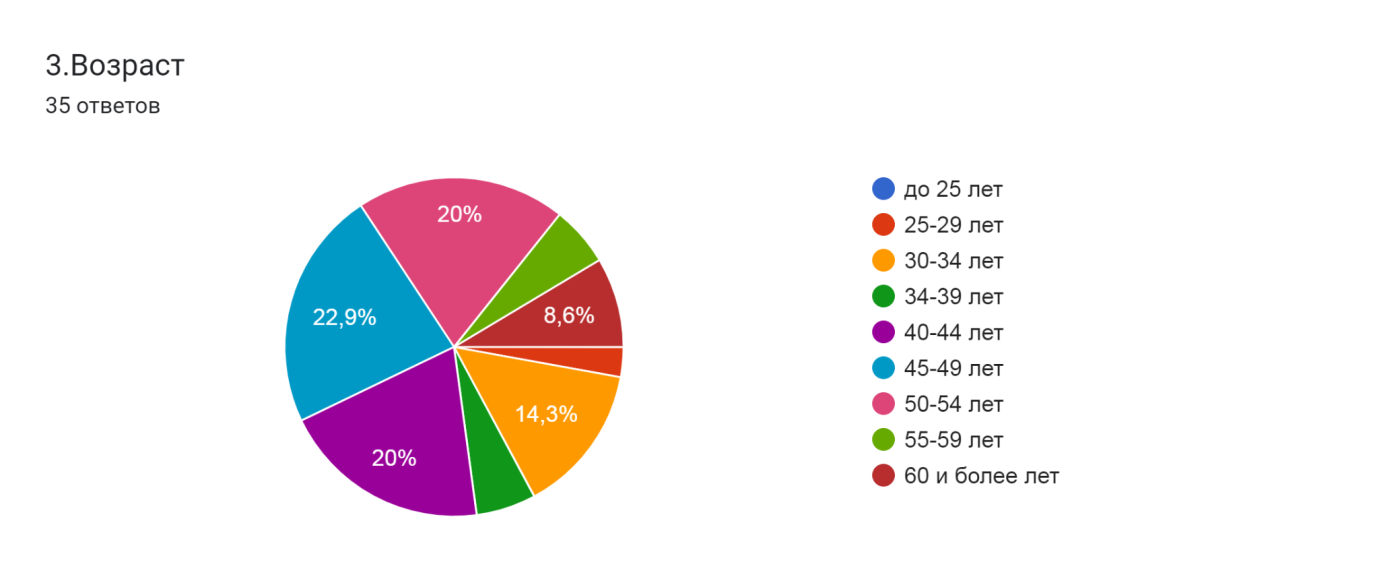 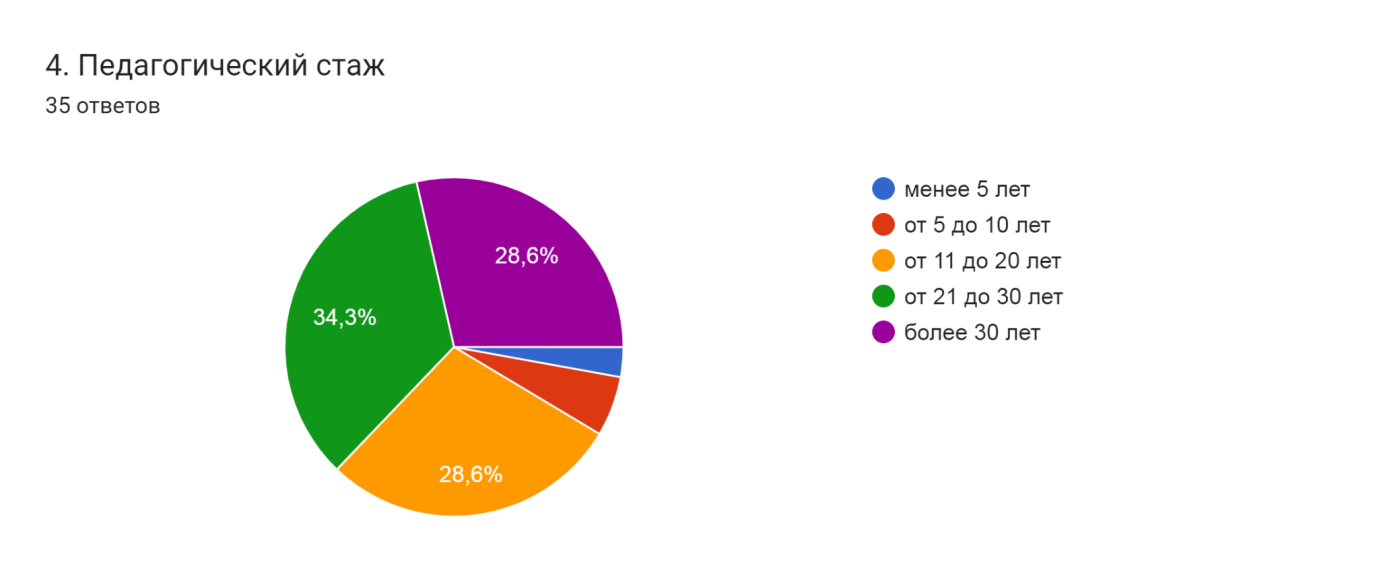 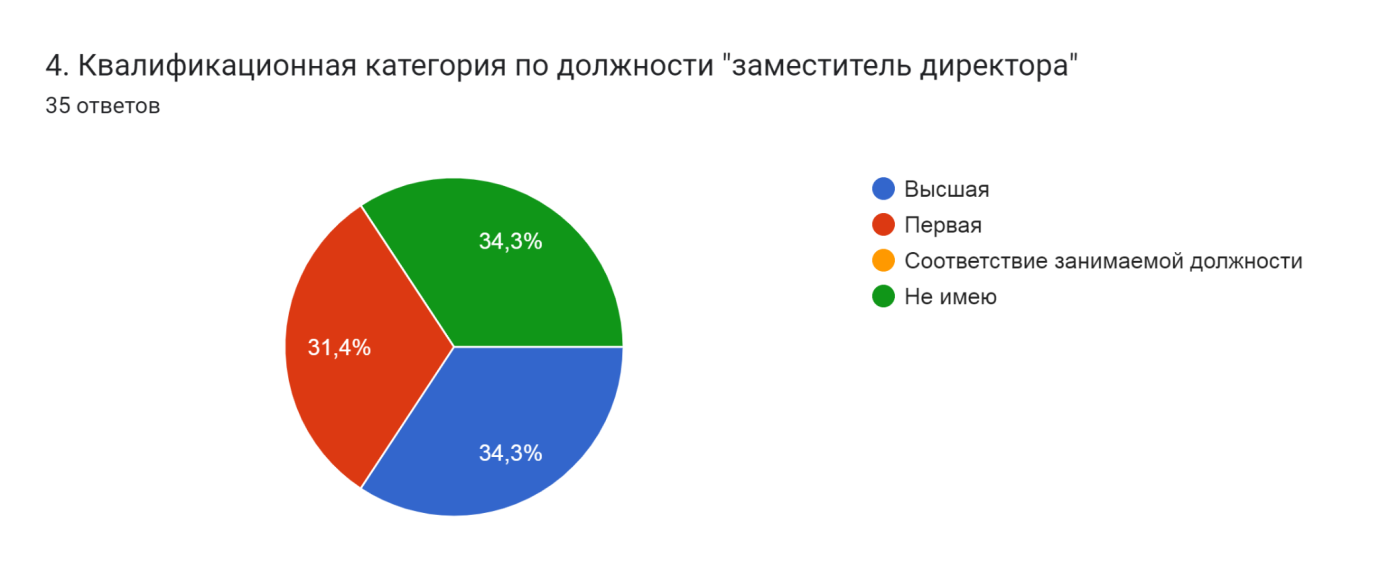 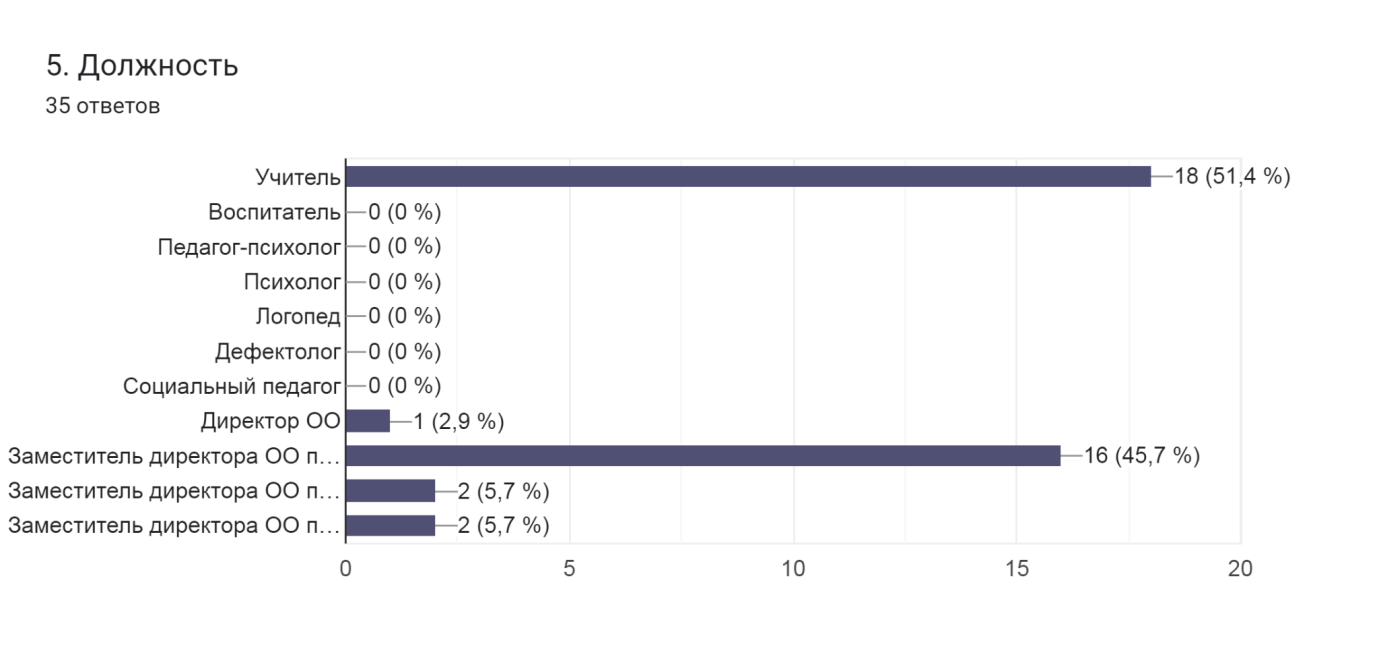 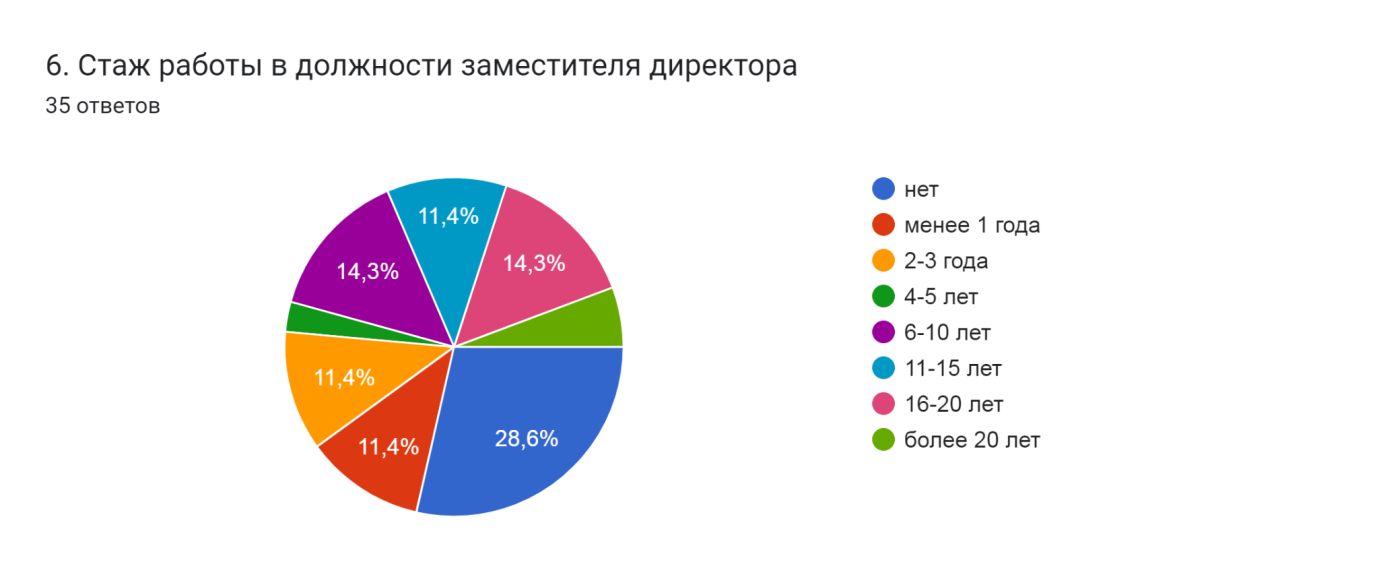 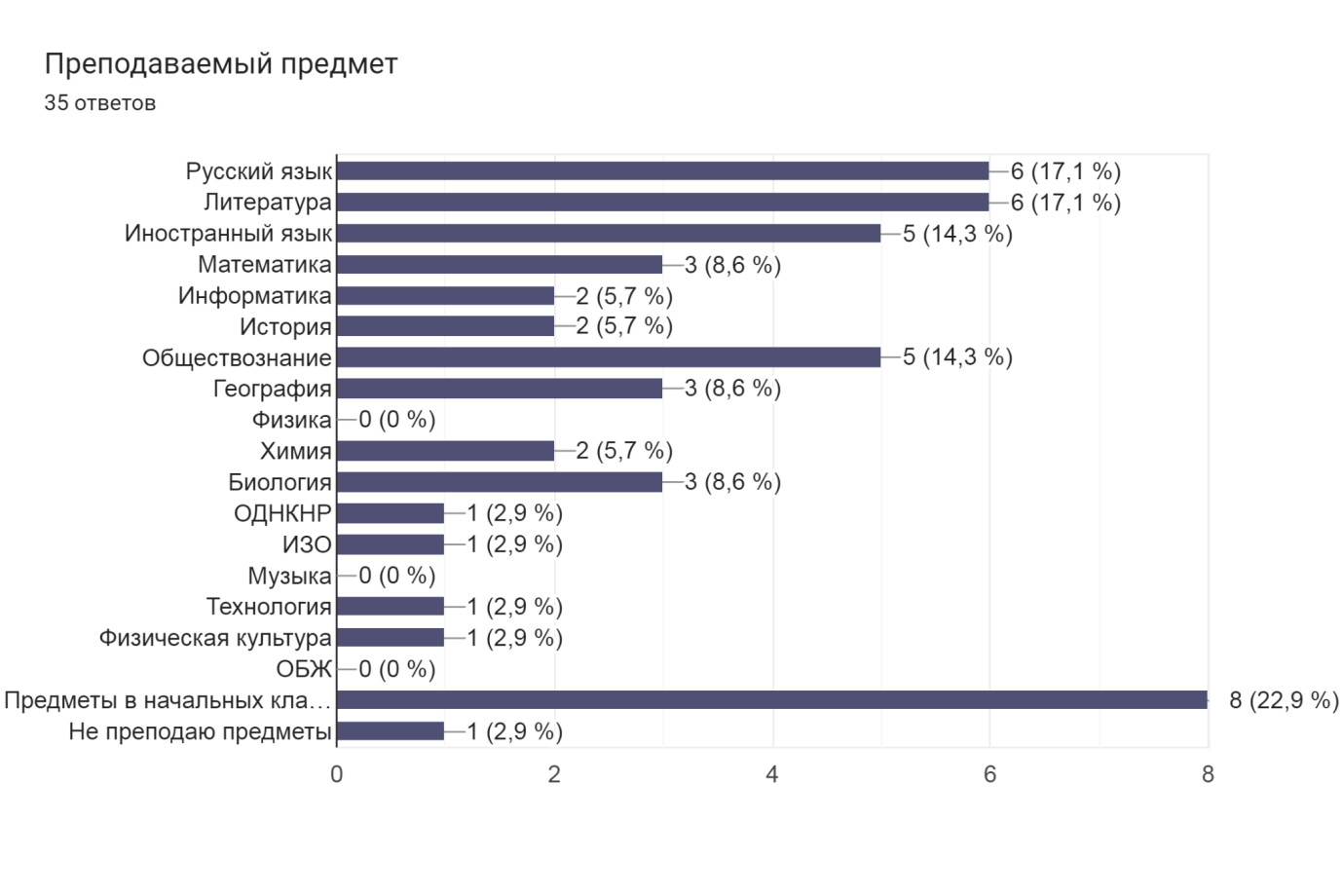 2.  Диагностика срока работы ответственного в ОО по организации наставнической деятельности, самооценка этого опыта и видения ответственным отношения к идее наставничества в педагогическом коллективе.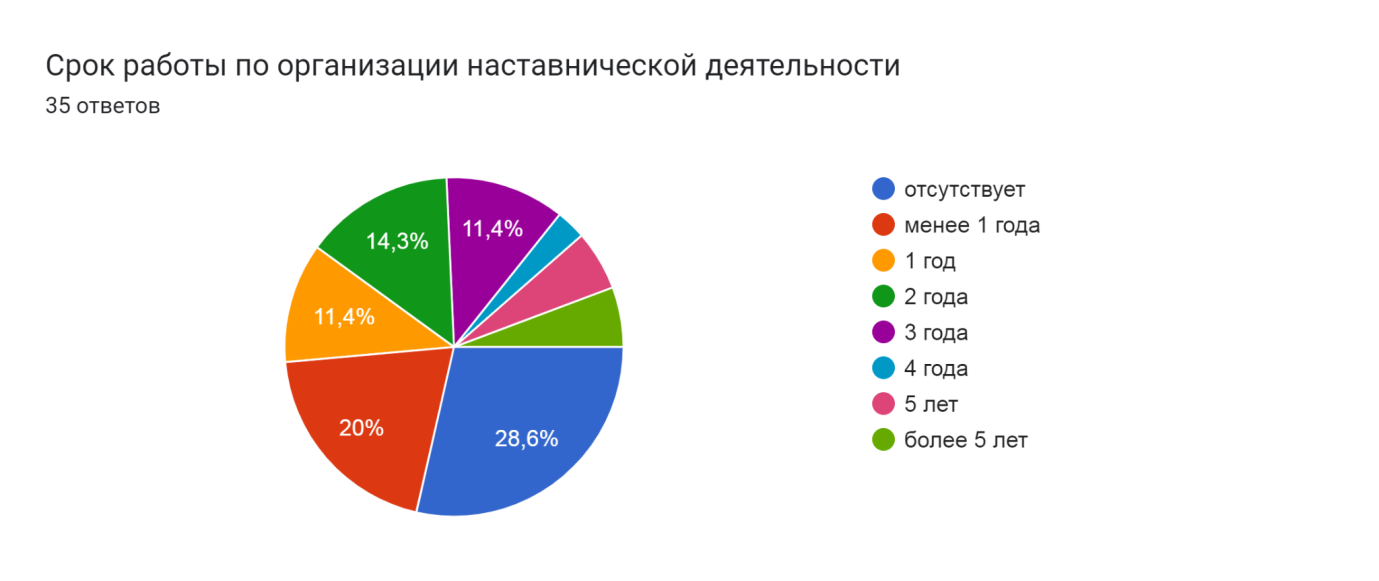 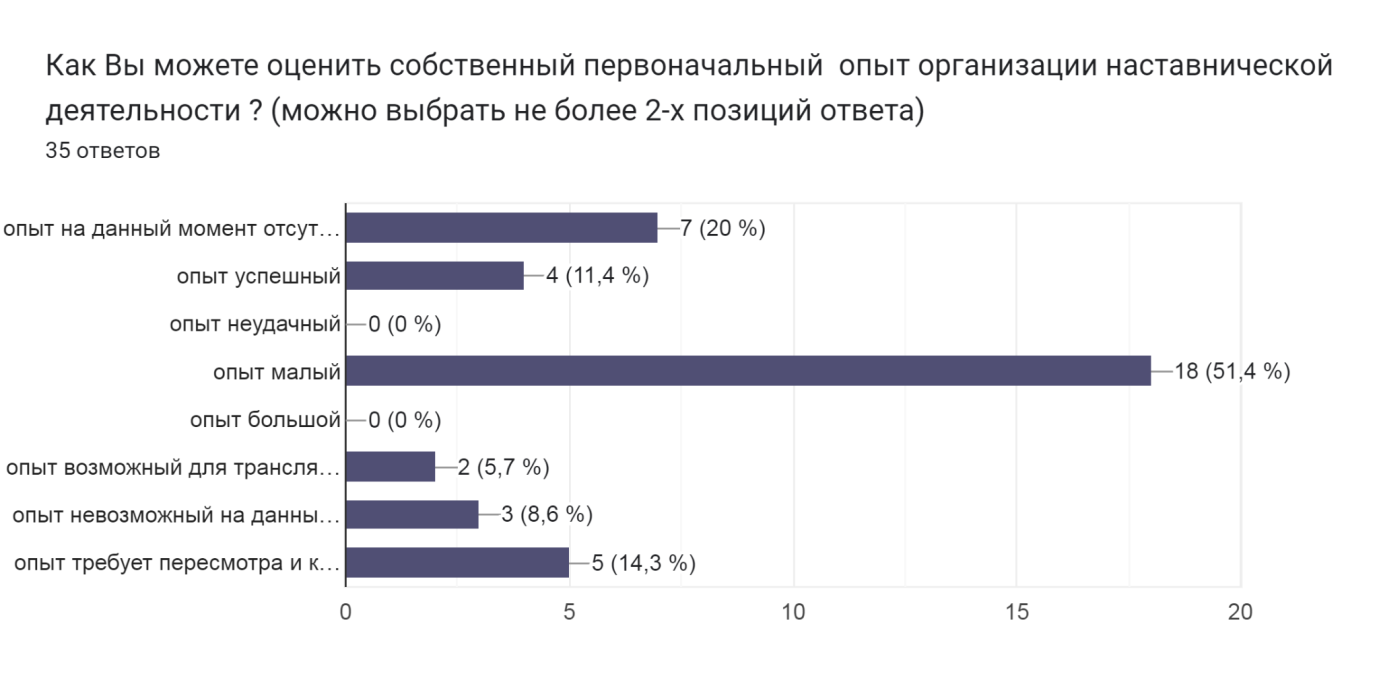 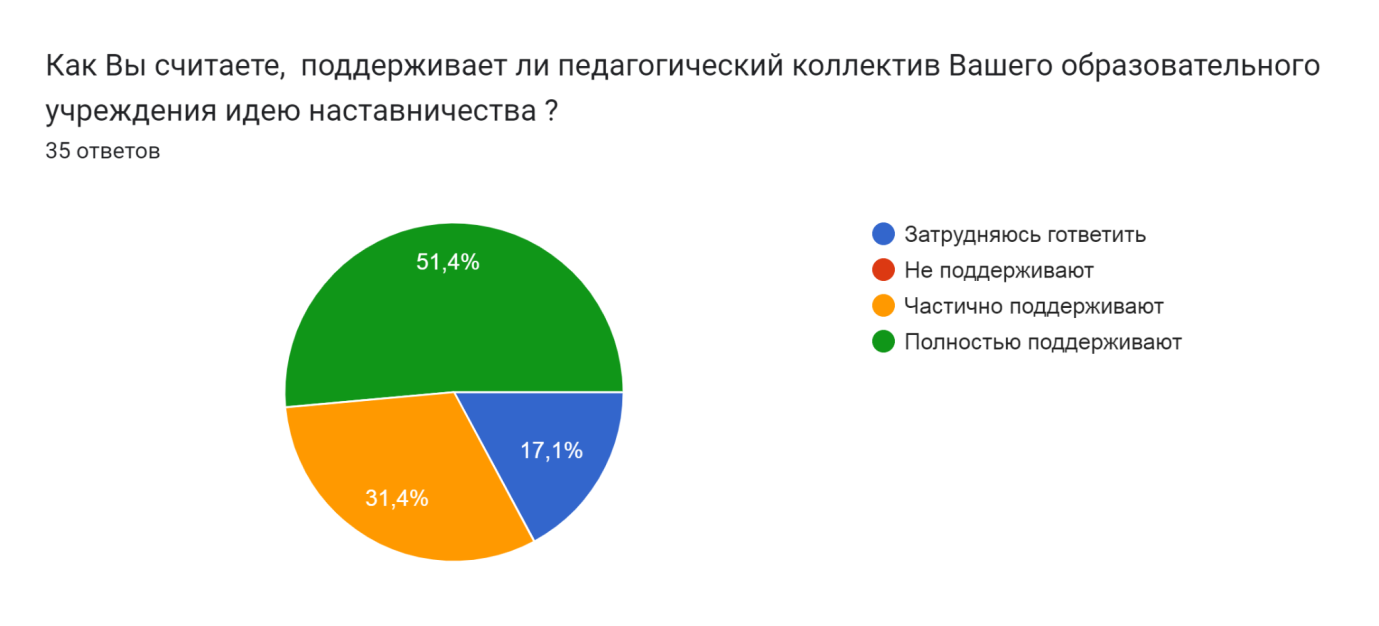 3. Диагностика знания содержания методологии организации наставнической деятельности, указанной в ЦМН и оценку ответственными возможности её реализации в ОО.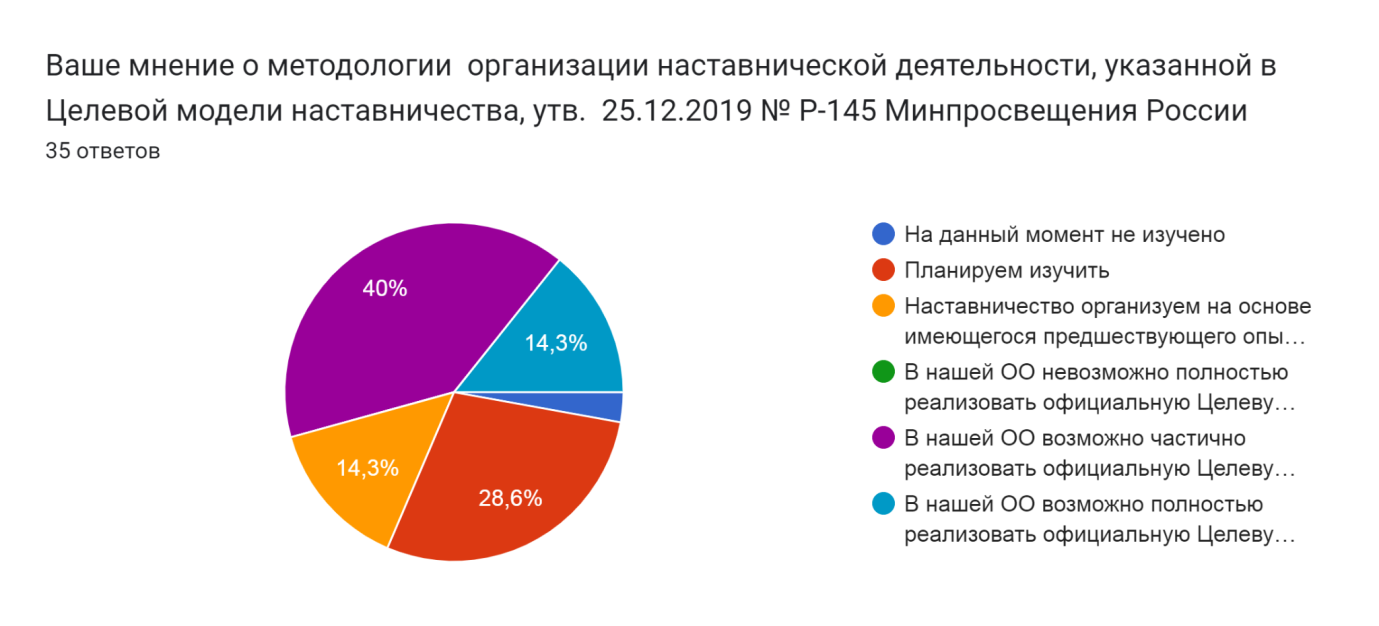 4. Выявление наиболее сложных/невыполнимых задач в ходе организации наставнической деятельности в ОО.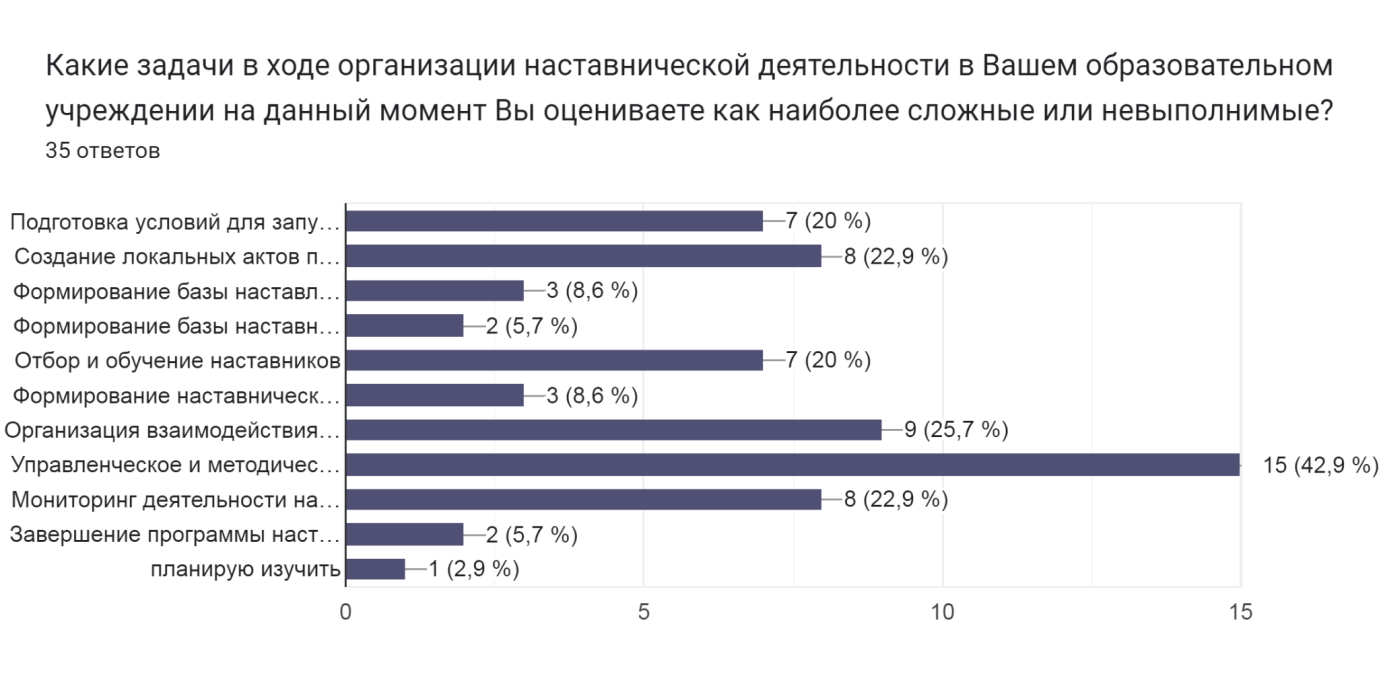 Комментарии ответственных за реализацию ЦМН в ОО к данному вопросу: Сложно организовать постоянное взаимодействие наставнических пар из-за большой загруженности. Не разработаны критерии мониторинга деятельности пар. В сельской местности проблема может возникнуть лишь одна - это скорость Интернета.Не всегда наставник и наставляемый могут прийти к общему мнению.За последний год много нововведений и изменений в образовании, а в одном лице не возможно все разобрать без методической поддержки.Данные вопросы мало изученыВ школе одна смена. Не всегда есть возможность взаимопосещения уроков.Это, конечно, моё субъективное мнение, т.к. представленное направление деятельности не достаточно изучено в учебном заведении.Нужна методическая помощь.Много времени требуется на подготовку локальных актов.Нужно обучить наставников.Не очень понимает, какие документы должны сопровождать нашу деятельностьнеобходимо обновление материально-технической базы.Помогать молодым можно и без программ наставничества, так как это ведет к оформлению очередного пакета бумаг....Мало опыта. Затруднения в выборе инструментов, методик для определения мониторинга наставнически парВ ходе реализации наставнической деятельности очень важно правильно сформировать пары наставник-наставляемый, ведь только тогда будет плодотворная работа между участниками наставнической деятельности, когда пара «подошла друг другу».Очень мало молодых учителей.В сельской малокомплектной школе часто один специалист-предметник в предметной области. В случае, если это молодой специалист (часто учитель, прошедший профессиональную переподготовку), вошедший в программу наставничества в качестве наставляемого, его наставником становится специалист-предметник работающий в другой школе, часто удаленной.Школа малокомплектная. В школе нет многих специалистов (логопед, психолог и т.д.). Школа малокомплектная, нет в штате многих специалистов.Школа является малокомплектным учреждением, возраст учителей более 50 лет.Для молодого специалиста должно быть больше наставников разного профиля.Администрация не имеет опыта работы в данном направлении.Нет представления.Не хватает специалистов.Для полной реализации данной модели в нашей ОО необходимо обновление нормативной базы, создание условий для её реализации, формирование базы наставников и наставляемых, их методическое взаимодействие в соответствии с дорожной картой, результатом которого будут способствовать обеспечению профессионального роста, самоопределению, взаимообогащению личностного развития педагогических работников, самореализации начинающих педагогов в профессии.Проблема состоит в привлечении ресурсов для реализации программы.Мало опыта.Очень сложно подобрать пары по обоюдной психологической совместимости.Сложно подобрать пары совместимые психологически.Велика вероятность "несовпадения" запросов в паре "наставник-наставляемый"необходимо больше информации5. Выявление форм наставничества, которые труднее всего реализовать в ОО.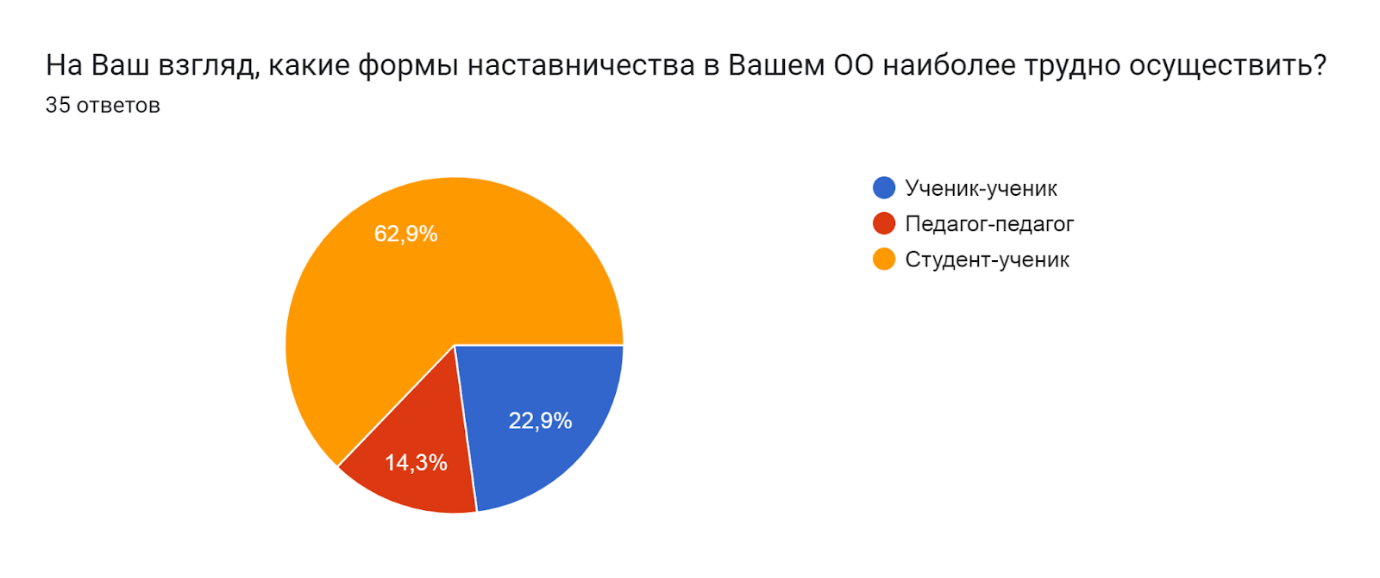 Описание дефицитов: по итогам входной диагностической работы участников установлены следующие факты в отношении реализации Целевой модели наставничества в ОО:63% педагогических работников ОО, которые курируют реализацию ЦМН – это педагогические работники в возрасте от 40 до 54 лет со стажем от 20 лет;Среди кураторов наставничества преобладают учителя и заместители директоров по УВР - 51,4% и 45,7%, соответственно;3) Стаж работы в должности заместителя директора имеет большой разброс. При этом 28,6% заместителей директоров не имеют опыта работы в должности и 11,4% имеют опыт до года.Т.е., фактически, 40% заместителей директоров не имеют опыта работы в должности.Срок работы по организации наставнической деятельности до года у 48,6%.Около половины кураторов ОО отметили отсутствие опыта в данном направлении работы либо имеют опыт до года.Имеющийся собственный первоначальный опыт организации наставнической деятельности как успешный оценили лишь 11,4%, а как опыт возможный для трансляции коллегам – 5,7%.По мнению кураторов, в ОО у них есть поддержка со стороны педагогических коллективов – 83% коллективов поддерживают полностью либо частично идею наставничества.Высказанные в ходе анкетирование мнения о методологии организации наставничества позволяют сделать вывод о том, что 45,8% кураторов не изучили данную методологию (из них 31,5% - планируют её изучить/на данный момент не изучили и 14,3 организуют наставничество на основе предшествовавшего опыта).62,9% кураторов как наиболее трудно осуществимую форму наставничества назвали студент-ученик. На данный момент наиболее сложными или невыполнимыми были названы следующие задачи в ходе организации наставнической деятельности в ОО: - управленческое и методическое сопровождение наставнических групп или пар (42,9%), - организация взаимодействия наставников и наставляемых (25,7%);- мониторинг деятельности наставнических групп или пар;- создание локальных актов в ООВыводы и рекомендации.Для восполнения   выявленных дефицитов профессиональных компетенций рекомендовать участникам диагностики, согласно протоколу персональных  результатов диагностической работы, повышение квалификации в форме индивидуального образовательного  маршрута по теме «Реализация ЦМН в ОО».В случае неуспешного прохождения индивидуального образовательного маршрута продолжить обучение по индивидуальной образовательной траектории.Тьютору рекомендуется проектировать содержание индивидуальных образовательных маршрутов с учётом выявленных профессиональных дефицитов кураторов.Для этого следует включить в ИОМ изучение вопросов:организация деятельности по созданию системы наставничества в образовательной организации, в том числе изучить документацию, необходимую для сопровождения внедрения ЦМН;использование в наставнической деятельности коммуникативных технологий для обеспечения эффективного взаимодействия внутри ОО.Для закрепления полученных знаний рекомендуем по изученным темам организовать выполнение практических работ и тестов.Так как в ходе анкетирования выяснилось, что кураторы в ОО имеют крайне малый опыт и в наставнической, и в административной деятельности, то можем сделать вывод о необходимости большего внимания и поддержки их деятельности как внутри школы, так и со стороны вышестоящих образовательных организаций (среди кураторов 31,4% имеют опыт в организации наставнической деятельности до 1 года и  у 28,6% кураторов данный опыт отсутствует. 40% заместителей директоров имеют стаж в должности до 1 года).С целью компенсации кураторам в ОО малого опыта работы, рекомендуем директорам ОО:- обеспечить регулярный/ежемесячный контроль и методическую поддержку кураторов наставничества;- инициировать внутри школы мероприятия, направленные на популяризацию наставничества и регулярное обсуждение процесса внедрения в педагогических коллективах.Рекомендовать ЦНППМ периодически организовывать семинары и Круглые столы для кураторов, с целью обсуждения сложных вопросов и обмена успешным опытом реализации ЦМН в ОО.Морозова Елена Михайловна,методист отдела мониторинга и аналитики ЦНППМ№п/пВопросы анкетыРаздел 1 №3-7 Раздел2 №1-7Варианты ответов% ответов, сформулированных или выбранных ответственными за реализациюРаздел 13ВозрастДо 25 лет03Возраст25-29 лет2,93Возраст30-34 лет14,33Возраст34-39 лет5,73Возраст40-44 лет203Возраст45-49 лет22,93Возраст50-54 лет203Возраст55-59 лет5,73Возраст60 и более лет8,64Педагогический стажМенее 5 лет2,94Педагогический стажОт 5 до 10 лет5,74Педагогический стажОт 11 до 20 лет28,64Педагогический стажОт 21 до 30 лет34,34Педагогический стажБолее 30 лет28,64Квалификационная категория по должности «заместитель директора»Высшая34,34Квалификационная категория по должности «заместитель директора»Первая31,44Квалификационная категория по должности «заместитель директора»Не имею34,35ДолжностьДиректор ОО2,95ДолжностьЗаместитель директора по УВР45,75ДолжностьЗаместитель директора по ВР5,75ДолжностьЗаместитель директора по научно-методической работе5,75ДолжностьУчитель51,46Стаж работы в должности заместителя директоранет28,66Стаж работы в должности заместителя директораменее 1 года11,46Стаж работы в должности заместителя директора2-3 года11,46Стаж работы в должности заместителя директора4-5 лет2,96Стаж работы в должности заместителя директора6-10 лет14,36Стаж работы в должности заместителя директора11-15 лет11,46Стаж работы в должности заместителя директора16-2014,36Стаж работы в должности заместителя директораболее 20 лет5,77Преподаваемый предметРусский язык и литература17,17Преподаваемый предметИностранный язык14,77Преподаваемый предметМатематика8,67Преподаваемый предметИнформатика5,77Преподаваемый предметИстория5,77Преподаваемый предметОбществознание14,37Преподаваемый предметГеография8,67Преподаваемый предметХимия5,77Преподаваемый предметБиология8,67Преподаваемый предметОДНКР2,97Преподаваемый предметИЗО2,97Преподаваемый предметТехнология2,97Преподаваемый предметФизическая культура2,97Преподаваемый предметПредметы начальных классов22,97Преподаваемый предметНе преподаю предметы2,9Раздел 21Срок работы по организации наставнической деятельностиотсутствует28,61Срок работы по организации наставнической деятельностименее года201Срок работы по организации наставнической деятельности1 год11,41Срок работы по организации наставнической деятельности2 года14,31Срок работы по организации наставнической деятельности3 года11,41Срок работы по организации наставнической деятельности4 года2,91Срок работы по организации наставнической деятельности5 лет 5,71Срок работы по организации наставнической деятельностиболее 5 лет5,72Как Вы можете оценить собственный первоначальныйопыт организации наставнической деятельности?(можно выбрать не более 2-х позиций ответа)опыт на данный момент отсутствует 202Как Вы можете оценить собственный первоначальныйопыт организации наставнической деятельности?(можно выбрать не более 2-х позиций ответа)опыт успешный11,42Как Вы можете оценить собственный первоначальныйопыт организации наставнической деятельности?(можно выбрать не более 2-х позиций ответа)опыт неудачный02Как Вы можете оценить собственный первоначальныйопыт организации наставнической деятельности?(можно выбрать не более 2-х позиций ответа)опыт малый51,42Как Вы можете оценить собственный первоначальныйопыт организации наставнической деятельности?(можно выбрать не более 2-х позиций ответа)опыт большой02Как Вы можете оценить собственный первоначальныйопыт организации наставнической деятельности?(можно выбрать не более 2-х позиций ответа)опыт возможный для трансляции коллегам5,7Как Вы можете оценить собственный первоначальныйопыт организации наставнической деятельности?(можно выбрать не более 2-х позиций ответа)опыт невозможный для трансляции коллегам8,6Как Вы можете оценить собственный первоначальныйопыт организации наставнической деятельности?(можно выбрать не более 2-х позиций ответа)опыт требует пересмотра и коррекции наставнической деятельности14,33Как Вы считаете,  поддерживает ли педагогический коллектив Вашего образовательного учреждения идею наставничества ?Затрудняюсь ответить17,13Как Вы считаете,  поддерживает ли педагогический коллектив Вашего образовательного учреждения идею наставничества ?Не поддерживает03Как Вы считаете,  поддерживает ли педагогический коллектив Вашего образовательного учреждения идею наставничества ?Частично поддерживают31.43Как Вы считаете,  поддерживает ли педагогический коллектив Вашего образовательного учреждения идею наставничества ?Полностью поддерживают51,44Ваше мнение о методологии  организации наставнической деятельности, указанной в Целевой модели наставничества, утв.  25.12.2019 № Р-145 Минпросвещения РоссииНа данный момент не изучено2,94Ваше мнение о методологии  организации наставнической деятельности, указанной в Целевой модели наставничества, утв.  25.12.2019 № Р-145 Минпросвещения РоссииПланируем изучить28,64Ваше мнение о методологии  организации наставнической деятельности, указанной в Целевой модели наставничества, утв.  25.12.2019 № Р-145 Минпросвещения РоссииНаставничество организуем на основе имеющегося предшествующего опыта14,34Ваше мнение о методологии  организации наставнической деятельности, указанной в Целевой модели наставничества, утв.  25.12.2019 № Р-145 Минпросвещения РоссииВ нашей ОО невозможно полностью реализовать официальную ЦМН04Ваше мнение о методологии  организации наставнической деятельности, указанной в Целевой модели наставничества, утв.  25.12.2019 № Р-145 Минпросвещения РоссииВ нашей ОО возможно частично реализовать официальную ЦМН404Ваше мнение о методологии  организации наставнической деятельности, указанной в Целевой модели наставничества, утв.  25.12.2019 № Р-145 Минпросвещения РоссииВ нашей ОО возможно полностью реализовать официальную ЦМН14,35Какие задачи в ходе организации наставнической деятельности в Вашем образовательном учреждении на данный момент Вы оцениваете как наиболее сложные или невыполнимые?Подготовка условий для запуска программы наставничества205Какие задачи в ходе организации наставнической деятельности в Вашем образовательном учреждении на данный момент Вы оцениваете как наиболее сложные или невыполнимые?Создание локальных актов в ОО22,95Какие задачи в ходе организации наставнической деятельности в Вашем образовательном учреждении на данный момент Вы оцениваете как наиболее сложные или невыполнимые?Формирование базы наставляемых8,65Какие задачи в ходе организации наставнической деятельности в Вашем образовательном учреждении на данный момент Вы оцениваете как наиболее сложные или невыполнимые?Формирование базы наставников5,75Какие задачи в ходе организации наставнической деятельности в Вашем образовательном учреждении на данный момент Вы оцениваете как наиболее сложные или невыполнимые?Отбор и обучение наставников205Какие задачи в ходе организации наставнической деятельности в Вашем образовательном учреждении на данный момент Вы оцениваете как наиболее сложные или невыполнимые?Формирование наставнических групп или пар8,65Какие задачи в ходе организации наставнической деятельности в Вашем образовательном учреждении на данный момент Вы оцениваете как наиболее сложные или невыполнимые?Организация взаимодействия наставников и наставляемых25,75Какие задачи в ходе организации наставнической деятельности в Вашем образовательном учреждении на данный момент Вы оцениваете как наиболее сложные или невыполнимые?Управленческое и методическое сопровождение наставнических групп или пар42,95Какие задачи в ходе организации наставнической деятельности в Вашем образовательном учреждении на данный момент Вы оцениваете как наиболее сложные или невыполнимые?Мониторинг деятельности наставнических групп или пар22,95Какие задачи в ходе организации наставнической деятельности в Вашем образовательном учреждении на данный момент Вы оцениваете как наиболее сложные или невыполнимые?Завершение программы наставничества5,75Какие задачи в ходе организации наставнической деятельности в Вашем образовательном учреждении на данный момент Вы оцениваете как наиболее сложные или невыполнимые?Планирую изучить2,97На Ваш взгляд, какие формы наставничества в Вашем ОО наиболее трудно осуществить?Ученик-ученик22,97На Ваш взгляд, какие формы наставничества в Вашем ОО наиболее трудно осуществить?Педагог-педагог14,37На Ваш взгляд, какие формы наставничества в Вашем ОО наиболее трудно осуществить?Студент-ученик62,9